Master of Engineering in Applied Electronics 						      2011 – 2013  ANNA University, Chennai, India, with (76% grade)Bachelor of Engineering in Electronics and Communication Engineering 			      2007 – 2011 Muslim Association College of Engineering, Affiliated to Kerala University, India, (1st class)Financial Consultant – Banking & Insurance Dept. HDFC Life, India			       Aug 2015 – Aug 2016 Business Development Unit Staff – First Gulf Bank, Dubai 				      Jan 2014 – Aug 2014Instructor/Educational Training – Global Institute Of Computer Technology, India 	      Jan 2013 – Jul 2013Electronics & Communication EngineerAdept with electronics engineering, digital electronics, power electronics and microprocessor architecture, analog and digital communication. Design electronic components and software, products and systems for industrial applications.Ability to conduct research, design, develop and test electronic components-systems for commercial, industrial use utilizing knowledge of electronic theory and materials properties.Capability to develop and perform operational, maintenance, and testing procedures for electronic products, components, equipment, and systems.Direct, coordinate activities concerned with manufacture, construction, installation, maintenance, operation and modification of electronic equipment, products, and systems.Inspect electronic equipment, instruments, products, and systems to ensure conformance to specifications, safety standards, and applicable codes and regulations.Plan and develop applications and modifications for electronic properties used in components, products, and systems, to improve technical performance under supervision.Work on a project through all its stages from the initial brief for a concept, through the design and development stage, to the testing of one or more prototypes through to the final manufacture & implementation of a new product or system.Discussing proposals with clients, working with colleagues to design new systems, circuits, and devices or develop the existing technology.Testing theoretical designs, writing specifications and technical reports and following defined development processes, systematically improving the detailed design of a piece of electronic equipment.Creating user-friendly interfaces, ensuring safety regulations are met and project planning and preparing budgets.Help support applied research, where original theories and conceptual models are tested against available data to evaluate and improve speed, accuracy, reliability, and effectiveness.Financial Consultant – Banking & Insurance Dept. HDFC LIFE, India			      Maintain follow up with the manager’s order and increase company profit. Work closely with others and effectively collaborative with colleague and the management.	Stay professional at all time and maintain high grooming standards. Establish relations with customers and maintaining regular interaction with them.Work according to the customer requirement without violating company regulations and making customer happy.Business Development Unit Staff – First Gulf Bank, Dubai 				      Strict adherence to the company regulations, ensure service available for the customers at all times.Ensure to deal professional manner to the customer and maintain a good customer relationship.Achieve the time-bound targets according to company policies thereby develop the business of the firm.Instructor/Educational Training – Global Institute of Computer Technology, India 	      Directed the students on right pathway to achieve the perfect goal. Follow the syllabus and make students more comfortable in studies. Maintain the disciplines of the institution according to the IEEE standards.Stay informed about changes and innovations in their field. Conduct research and experiments to advance knowledge in their field. Design of High Speed Multiplier Using Reversible Logic (Duration – 6 Months)Overview: In this project the reversible gate is introduced for the design of multipliers with reduced garbage output so that the system complexity can be reduced to a great extend.GPS Based Time Synchronization of Computer Networks (Duration – 6 Months)Overview: In this we are synchronizing the system clock of a personal computer with help of a satellite master clock.Kerala State RutronixDiploma in Computer Hardware and Network EngineerCertificate Issuing Authority:  RutronixPublished Manuscript on International Journal of Engineering Research and ApplicationsTopic on design of high speed multiplier using reversible logic, Volume 3, Issued on 4th July-AugustProficient in MS Office application (Word, Excel, PowerPoint, Email application & Internet).Knowledgeable with Matlab, Verilog, vhdl, Xilinx Java, C++.Nationality		:	IndianDate of Birth	:	10th Nov 1989Marital Status	:	MarriedVisa Status	:	Husband VisaLanguages		:	English, Hindi, TamilReference		:	Available Upon RequestGeetha Geetha.331832@2freemail.com  Electronics & Communication Engineering Professional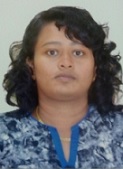 StrengthsStrengthsAcquired Master of Engineering in Applied ElectronicsAstute with Matlab, verilog, vhdl, Xilinx Java, C++Written reports/test procedures & field testing skillsStrategic thinker - excellent planning & coordinationMath/Science, Attention to detail, multitasking skillsCompetency in Electronics & Communication EngineerAbility to research Telecom/Robotics/SemiconductorsAdroit w/ Electronics design & Project Management skillsStrict Adherence with Health/Safety & Quality standardsExcellent Analytical/Problem-solving/Organization skillsAccomplished Master of Engineering in Applied Electronics and Bachelor of Engineering in Electronics and Communication from one of the reputed University in India Anna University, Chennai, India, with (76% grade).Technically astute with Matlab, Verilog, vhdl, Xilinx Java, C++ and MS Office Applications (Word, Excel & PowerPoint)Successfully published Manuscript on International Journal of Engineering Research and Applications (Topic on design of high speed multiplier using reversible logic on 4th July-AugustPropitiously executed various projects design of High Speed Multiplier Using Reversible Logic and GPS Based Time Synchronization of Computer Networks.Consistently demonstrate resourcefulness in support of top management with flexibility in working well in cross-functional teams even under pressure with a good sense of urgency to complete multiple tasks within strict deadlines. Performed assigned workload with indefinable enthusiasm, commitment, honesty and dedication and drove towards contributing to continued business growth.